Formular für Angebot IMOVATEC AG:AuftraggeberObjektadresseObjektadresseName, FirmaStrasse, Nr.Strasse, Nr.Strasse, Nr.PLZ, OrtPLZ, OrtPLZ, OrtZusammenschluss zum Eigenverbrauch ZEVZusammenschluss zum Eigenverbrauch ZEVZusammenschluss zum Eigenverbrauch ZEVZusammenschluss zum Eigenverbrauch ZEVZusammenschluss zum Eigenverbrauch ZEVZusammenschluss zum Eigenverbrauch ZEVZusammenschluss zum Eigenverbrauch ZEVZusammenschluss zum Eigenverbrauch ZEVZusammenschluss zum Eigenverbrauch ZEVAnz. Zähler WohnungAnz. Zähler WohnungZählertypZählertypZählertypAnz. Zähler AllgemeinAnz. Zähler Allgemein Zählersicherung > 63A Zählersicherung > 63A Zählersicherung > 63A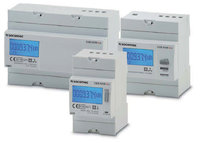  Hutschienenzähler Hutschienenzähler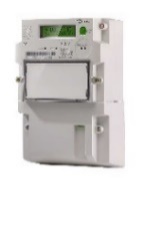  StandardzählerAnz. Zähler Heizung/WPAnz. Zähler Heizung/WP Zählersicherung > 63A Zählersicherung > 63A Zählersicherung > 63A Hutschienenzähler Hutschienenzähler StandardzählerE-Mobility /IMOVAchargeE-Mobility /IMOVAcharge Zählersicherung > 63A Zählersicherung > 63A Zählersicherung > 63A Hutschienenzähler Hutschienenzähler StandardzählerDiverses      Diverses       Zählersicherung > 63A Zählersicherung > 63A Zählersicherung > 63A Hutschienenzähler Hutschienenzähler StandardzählerDiverses      Diverses       Zählersicherung > 63A Zählersicherung > 63A Zählersicherung > 63A Hutschienenzähler Hutschienenzähler StandardzählerPhotovoltaikanlagePhotovoltaikanlage1 Zählersicherung > 63A Zählersicherung > 63A Zählersicherung > 63A Hutschienenzähler Hutschienenzähler StandardzählerZEV SummenmessungZEV Summenmessung1 Zählersicherung > 63A Zählersicherung > 63A Zählersicherung > 63A Hutschienenzähler Hutschienenzähler StandardzählerTotal: Total:  Hutschienenzähler Hutschienenzähler StandardzählerEigenverbrauchsoptimierung & LastmanagementEigenverbrauchsoptimierung & LastmanagementEigenverbrauchsoptimierung & LastmanagementEigenverbrauchsoptimierung & LastmanagementEigenverbrauchsoptimierung & LastmanagementEigenverbrauchsoptimierung & LastmanagementEigenverbrauchsoptimierung & LastmanagementEigenverbrauchsoptimierung & LastmanagementEigenverbrauchsoptimierung & Lastmanagement Wärmepumpe Elektroboiler Wärmepumpe Elektroboiler Wärmepumpe Elektroboiler Wärmepumpe Elektroboiler  E-Mobility  E-Mobility  E-MobilityBemerkungenBemerkungenBemerkungenBemerkungenBemerkungenBemerkungenBemerkungenBemerkungenBemerkungenAlarmierungsmanagement   (Einbindung von Störkontakte ins Leitsystem)Alarmierungsmanagement   (Einbindung von Störkontakte ins Leitsystem)Alarmierungsmanagement   (Einbindung von Störkontakte ins Leitsystem)Alarmierungsmanagement   (Einbindung von Störkontakte ins Leitsystem)Alarmierungsmanagement   (Einbindung von Störkontakte ins Leitsystem)Alarmierungsmanagement   (Einbindung von Störkontakte ins Leitsystem)Alarmierungsmanagement   (Einbindung von Störkontakte ins Leitsystem)Alarmierungsmanagement   (Einbindung von Störkontakte ins Leitsystem)Alarmierungsmanagement   (Einbindung von Störkontakte ins Leitsystem) Wärmepumpe Wärmepumpe Wärmepumpe Wärmepumpe Überspannungsableiter Überspannungsableiter Überspannungsableiter PV-Wechselrichter PV-WechselrichterBemerkungenBemerkungenBemerkungenBemerkungenBemerkungenBemerkungenBemerkungenBemerkungenBemerkungenEinbindung weitere Gewerke (M-Bus)Einbindung weitere Gewerke (M-Bus)Einbindung weitere Gewerke (M-Bus)Einbindung weitere Gewerke (M-Bus)Einbindung weitere Gewerke (M-Bus) Kaltwasserzähler, Typ:       Kaltwasserzähler, Typ:       Wärmezähler, Typ:       Wärmezähler, Typ:       Wärmezähler, Typ:       Warmwasserzähler, Typ:       Warmwasserzähler, Typ:       Kältezähler, Typ:       Kältezähler, Typ:       Kältezähler, Typ:       Diverses, Typ:       Diverses, Typ:      BemerkungenBemerkungenBemerkungenWZU Waschmaschinenumschaltung (Einbindung via RFID Tags)WZU Waschmaschinenumschaltung (Einbindung via RFID Tags)WZU Waschmaschinenumschaltung (Einbindung via RFID Tags)WZU Waschmaschinenumschaltung (Einbindung via RFID Tags)WZU Waschmaschinenumschaltung (Einbindung via RFID Tags) WZUAnzahl Waschmaschinentürme      Anzahl Waschmaschinentürme      Anzahl Waschmaschinentürme      BemerkungenBemerkungenBemerkungenBemerkungenBemerkungenElektromobilität GrundausbauElektromobilität GrundausbauElektromobilität GrundausbauElektromobilität GrundausbauElektromobilität Grundausbau IMOVAcharge Ladestationen konventionell Ladestationen konventionell Ladestationen konventionellBemerkungenBemerkungenBemerkungenBemerkungenBemerkungenMonitoring (optional)Monitoring (optional)Monitoring (optional)Monitoring (optional)Monitoring (optional) Minergie-Monitoring Minergie-Monitoring Minergie-Monitoring Energievisualisierung EnergievisualisierungIst ein Minergie-Monitoring gefordert?Ist ein Minergie-Monitoring gefordert?Ist ein Minergie-Monitoring gefordert?Individuelle Energievisualisierung (App) für Bewohner (Lizenzkosten Drittsystem)Individuelle Energievisualisierung (App) für Bewohner (Lizenzkosten Drittsystem)